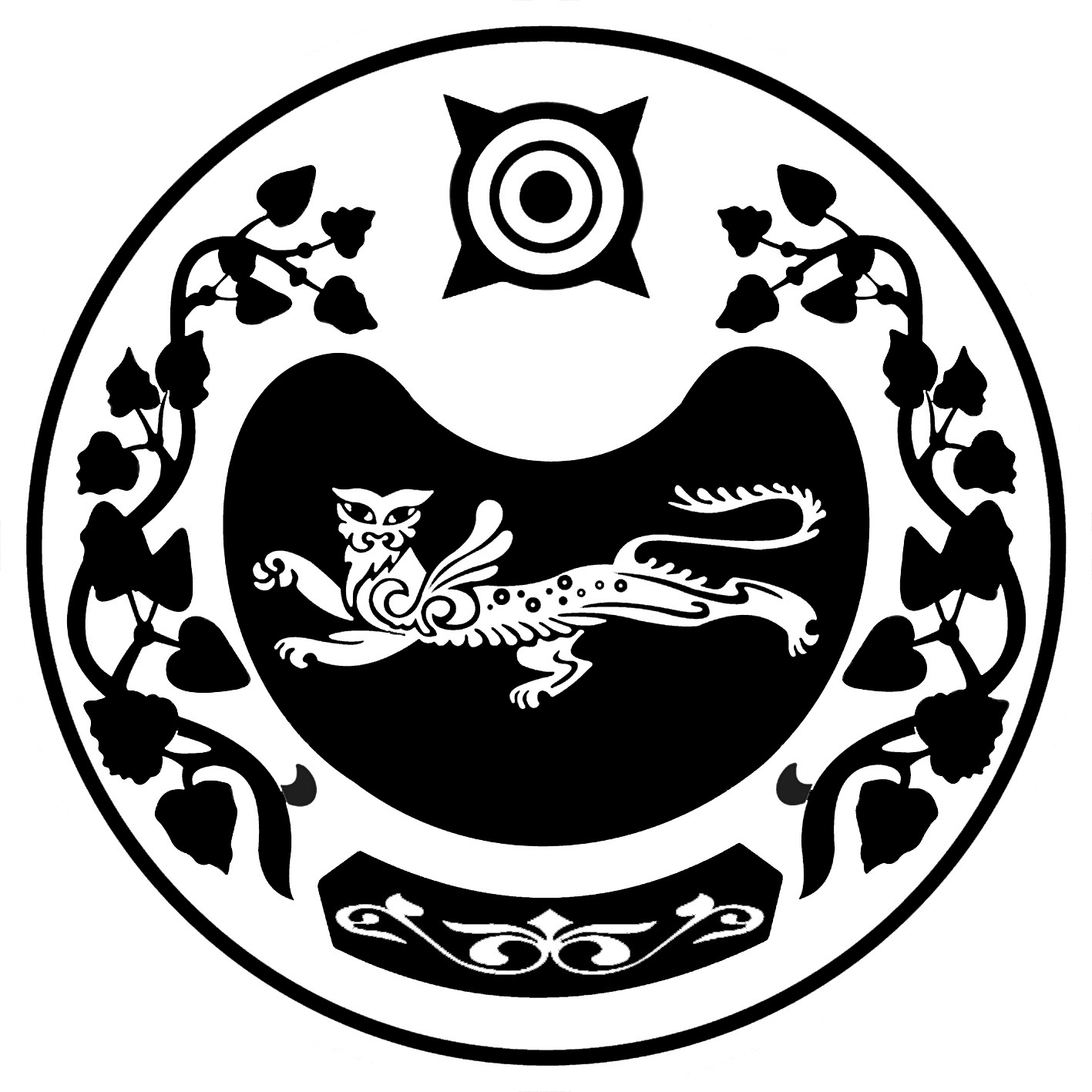 РОССИЯ ФЕДЕРАЦИЯЗЫ				РОССИЙСКАЯ ФЕДЕРАЦИЯ        ХАКАС РЕСПУБЛИКАНЫН				  РЕСПУБЛИКА ХАКАСИЯ	АFБАН ПИЛТİРİ				       АДМИНИСТРАЦИЯ         ПЎДİСТİН АДМИНИСТРАЦИЯЗЫ			МОСКОВСКОГО  СЕЛЬСОВЕТАПОСТАНОВЛЕНИЕ24  января  2022 г.                           с. Московское                           № 3-пОб утверждении Положения о порядке индексации заработной платы в администрации Московского сельсовета Усть-Абаканского района Республики ХакасияВ соответствии со статьей 134 Трудового кодекса Российской Федерации, Федеральным законом №131-ФЗ от 06.10.2003г. «Об  общих принципах организации местного самоуправления в Российской Федерации» , Уставом муниципального образования, Уставом муниципального образования, администрация Московского сельсоветаПОСТАНОВЛЯТ:1.Утвердить Положение о порядке индексации заработной платы в  администрации Московского сельсовета Усть-Абаканского района Республики Хакасия (прилагается).2.Разместить настоящее постановление на официальном сайте Московского сельсовета.3.Настоящее постановление вступает в силу с 01.01.2022г.4.Контроль за исполнением настоящего постановления оставляю за собой.          Глава Московского сельсовета                                       Алимов А.Н.Приложениек постановлению администрацииМосковского сельсоветаот 24.01.2022г. №3Положение о порядке индексации заработной платы в администрации Московского         сельсовета Усть-Абаканского района Республики Хакасия.1.ОБЩИЕ ПОЛОЖЕНИЯ1.1 Настоящее Положение о порядке индексации заработной платы (далее-«положение») в администрации Московского сельсовета (далее-«работодатель») разработано в соответствии со ст.134 Трудового кодекса РФ.1.2 Индексация заработной платы (далее-«индексация» и «зарплата») обеспечивает повышение уровня реального содержания зарплаты работников администрации Московского сельсовета.1.3 Индексация проводится не реже 1 раза в год, в пределах утвержденных лимитов бюджетных обязательств.1.4 Причинами индексации является:а) изменение установленного законодательством минимального размера оплаты труда;б) изменение установленной законодательством величины прожиточного минимума на душу населения для трудоспособного населения;в) рост потребительских цен на товары и услуги;г) причины, согласованные работниками и работодателями в коллективном договоре, коллективных соглашениях, или установленные работодателем нормативными актами;д) в иных случаях, установленных действующим законодательством.В случае одновременного действия нескольких причин индексирование проводится  только по одной из них с показателем наибольшего (или наименьшего)  изменения (или по средней величине изменения таких причин).1.5 Размер индекса устанавливается распоряжением по основной деятельности администрации Московского сельсовета не ниже или не выше величины, обусловленной причиной индексации (п. 1.4 Положения).1.6 Индексация является изменением условий оплаты труда, производится работодателем с учетом  мотивированного мнения работников в сроки, предусмотренные трудовым законодательством и иными актами, содержащими нормы трудового права.1.7 Размер индекса вступает в силу и применяется для расчета зарплаты с момента указанного в распоряжении по основной деятельности администрации Московского сельсовета, но не позже 30 дней с момента утверждения работодателем.1.8 Индексации подлежит должностной оклад.1.8.1 Зарплаты, производные от должностного оклада, индексируются в установленном порядке их начисления.1.8.2 Зарплаты, начисляемые вне зависимости от должностного оклада, индексируются от их исходного размера, действовавшего на момент индексации.1.8.3 Премии, надбавки, доплаты и другие выплаты, индексируются одновременно с зарплатой в пределах фонда оплаты труда и утвержденных лимитов бюджетных обязательств.2.ПОРЯДОК ПРОВЕДЕНИЯ ИНДЕКСАЦИИ2.1 Глава Московского сельсовета не реже одного раза в год определяет наличие или отсутствие причин для индексации. При наличии причин, указанных в п.1.4 Положения , заместитель главного бухгалтера  администрации Московского сельсовета составляет расчет величины индексации.2.2. Глава Московского сельсовета рассматривает расчет величины индексации и выносит решение о принятии распоряжения по основной деятельности администрации Московского сельсовета об индексации или о временном отклонении индексации.2.3 Утвержденное распоряжение по основной деятельности администрации Московского сельсовета об индексации или о временном отклонении индексации является одним из оснований для начисления зарплаты, премий, надбавок, доплат и других выплат.3.ПРОЧИЕ ПОЛОЖЕНИЯ3.1 Глава Московского сельсовета контролирует исполнение утвержденного распоряжения по основной деятельности администрации Московского сельсовета об индексации или о временном отклонении индексации заработной платы работников администрации Московского сельсовета, определяет персональную ответственность за его невыполнение или нарушение.3.2 Изменения , дополнения вносятся в настоящее Положение в порядке, установленном нормативными актами администрации Московского сельсовета.